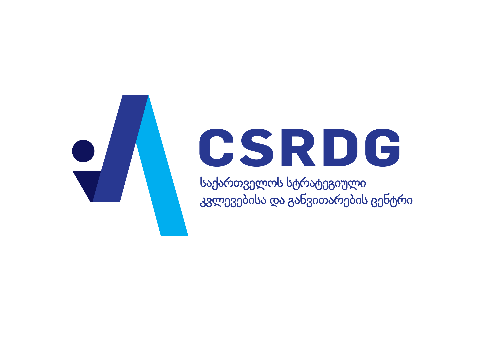 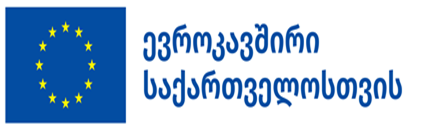 საგრანტო კონკურსი:რეგიონული პარტნიორი ორგანიზაციების შესარჩევად განაცხადის ფორმაინფორმაცია განმცხადებელი ორგანიზაციის შესახებ საგრანტო პროექტის აღწერა    პროექტ(ებ)ის მართვისა და განხორციელების გამოცდილება ბოლო სამი წლის განმავლობაში:  (ქვემოთ მოცემული ცხრილი შეავსეთ ცალკეულ პროექტებზე. ერთზე მეტი პროექტის შემთხვევაში ახალ გვერდზე დაამატეთ მოცემული ცხრილი (მთლიანად მონიშნეთ ცხრილი  და ჩასვით ახალ გვერდზე ფაილის ბოლოს).  გთხოვთ არ შეცვალოთ ცხრილის ფორმატი. თითო პროექტი უნდა განთავსდეს  ცალკე ცხრილში ერთ გვერდზე.)___________________        _________________/სახელი, გვარი/                    ხელმოწერაგანმცხადებელი ორგანიზაციის ხელმძღვანელივადასტურებ, რომ აღნიშნულ საგრანტო საკონკურსო განაცხადის ფორმაში და დანართებში მოცემული ინფორმაცია არის ზუსტი და შეესაბამება სიმართლეს. ვაცნობიერებ, რომ განგებ არასწორი ან არასრული ინფორმაციის გამოვლენის  შემთხვევაში, აღნიშნული განაცხადი ავტომატურად მოიხსნება კონკურსიდან. ასევე ვადასტურებ რომ ჩემს მიერ წარმოდგენილი განაცხადი არ წარმოადგენს სხვა პირის/ორგანიზაციის ინტელექტუალურ საკუთრებას.თარიღი ______ _________________, 2023ორგანიზაციის სახელწოდება ორგანიზაციის იურიდიული და ფაქტობრივი მისამართიორგანიზაციის რეგისტრაციის თარიღი(გთხოვთ დანართის სახით წარმოადგინოთ  ამონაწერი იურიდიულ პირთა რეესტრიდან)ტელეფონიელფოსტა და ვებსაიტიორგანიზაციის ხელმძღვანელი(სახელი, გვარი, ტელეფონი, ელფოსტა)პროექტის ხელმძღვანელი (სახელი, გვარი, ტელეფონი, ელფოსტა)ორგანიზაციის მისია / ძირითადი მიზნებიორგანიზაციის საქმიანობის სფეროძირითადი სამიზნე ჯგუფებისაქმიანობების აღწერა(აღწერეთ თქვენს მიერ განხორციელებული ის საქმიანობა, რომელიც ეხება სამოქალაქო განათლებას, მონიტორინგსა და ადვოკატირებას)განაცხადის წარდგენის მოტივაცია (რატომ ხართ დაინტერესებული მოცემული განაცხადის წარდგენით?)პროექტის სახელწოდებაუვნებელი სურსათი /რეგიონის დასახელება/ რეგიონსპროექტის ვადა 30 თვეპროექტის ხელმძღვანელი(სახელი, გვარი, თანამდებობა ორგანიზაციაში)საგრანტო პროექტის მიზანი და ამოცანებისაგრანტო პროექტის მიზანი და ამოცანებიმიზანი: სურსათის უვნებლობის მდგომარეობის გაუმჯობესება /რეგიონის დასახელება/ რეგიონში.ამოცანები: მომხმარებლების, სამოქალაქო საზოგადოების ჯგუფებისა და მედიის ცნობიერების ამაღლება სურსათის უვნებლობის მარეგულირებელი მოთხოვნებისა და მომხმარებლის უფლებების შესახებ.მომხმარებლების, სამოქალაქო საზოგადოების ჯგუფებისა და მედიის მონაწილეობის გაზრდა სურსათის უვნებლობის სფეროში მიმდინარე რეფორმებში.  მიზანი: სურსათის უვნებლობის მდგომარეობის გაუმჯობესება /რეგიონის დასახელება/ რეგიონში.ამოცანები: მომხმარებლების, სამოქალაქო საზოგადოების ჯგუფებისა და მედიის ცნობიერების ამაღლება სურსათის უვნებლობის მარეგულირებელი მოთხოვნებისა და მომხმარებლის უფლებების შესახებ.მომხმარებლების, სამოქალაქო საზოგადოების ჯგუფებისა და მედიის მონაწილეობის გაზრდა სურსათის უვნებლობის სფეროში მიმდინარე რეფორმებში.  საგრანტო პროექტის სამიზნე ჯგუფებისაგრანტო პროექტის სამიზნე ჯგუფებისამოქალაქო საზოგადოების ჯგუფები (ფორმალური და არაფორმალური).მედია.რეგიონის ზრდასრული მოსახლეობა.სამოქალაქო საზოგადოების ჯგუფები (ფორმალური და არაფორმალური).მედია.რეგიონის ზრდასრული მოსახლეობა.საგრანტო პროექტის განხორციელების გზებისაგრანტო პროექტის განხორციელების გზებიმონაწილეობა ტრეინინგში/საკოორდინაციო შეხვედრაში, რომელიც გაიმართება თბილისის გარეთ, საგრანტო პროექტების დაწყებისთანავე და 2 დღეს გასტანს. მასში მონაწილეობას მიიღებს პარტნიორი ორგანიზაციის 2 წარმომადგენელი.ტრეინინგის/საკოორდინაციო შეხვედრის თემები: სურსათის უვნებლობის რეგულირება და გამოწვევები საქართველოში, პროექტით დაგეგმილი საქმიანობის განხორციელება და პარტნიორებს შორის კოორდინაცია.  საგრანტო განაცხადის ბიუჯეტში შესატანი სპეციფიკური ხარჯები: მგზავრობა თბილისამდე ან ღონისძიების ადგილამდე (მდებარეობის შესაბამისად) და უკან, მონაწილეთა საცხოვრებელ ადგილამდე.მუნიციპალურ ცენტრებში საჯარო შეხვედრების ორგანიზებაში CSRDG-ის დახმარება: თემების შერჩევა, დარბაზის მოძიება, მონაწილეთა მოწვევა და სხვა. თითოეულ მუნიციპალურ ცენტრში ჩატარდება თითო საჯარო შეხვედრა 30 თვის განმავლობაში.სამოქალაქო-საგანმანათლებლო მასალების შემუშავება-გავრცელებაში მონაწილეობა: 30 თვის მანძილზე შემუშავდება 6 ბუკლეტი, 6 ონლაინკვიზი, 3 ვიდეოკლიპი, ინფოგრაფიკები სოციალური მედიისათვის.  მონიტორინგისა და ადვოკატირების კამპანიებში მონაწილეობა: მონიტორინგისა და ადვოკატირების კამპანიების დაგეგმვაში მონაწილეობა, CSRDG-ის კოორდინაციით, ადგილებზე ინფორმაციის შეკრება მონიტორინგის საგნის შესაბამისად, სურსათის ნიმუშების შესყიდვა და ლაბორატორიებში ჩაბარება, მონაწილეობა მონიტორინგის ანგარიშების მომზადებაში, გავრცელებაში, დასკვნით კონფერენციებში და საკოორდინაციო შეხვედრებში. 30 თვის განმავლობაში მონიტორინგისა და ადვოკატირების 5 კამპანია ჩატარდება, თითო დაახლოებით 6 თვეს გასტანს, დასრულდება კონფერენციით თბილისში, რასაც პარტნიორების საკოორდინაციო შეხვედრა მოებმის. კონფერენცია და შეხვედრა 1 დღეს გასტანს. მათში მონაწილეობას მიიღებს პარტნიორი ორგანიზაციის 2 წარმომადგენელი.საგრანტო განაცხადის ბიუჯეტში შესატანი სპეციფიკური ხარჯები: სურსათის 50 ნიმუშის შესყიდვა და 25 ნიმუშის ლაბორატორიული კვლევა, ნიმუშების ჩაბარება ლაბორატორიებში (ადგილებზე, ან თბილისში), ნიმუშების ტრანსპორტირებისათვის საჭირო „ცივი ყუთი“, მგზავრობა თბილისამდე და უკან, მონაწილეთა საცხოვრებელ ადგილამდე, კონფერენციებზე დასასწრებად.CSRDG-ის დახმარება მედიასემინარების ორგანიზებაში და მათში მონაწილეობა: ადგილობრივ მედიაში ინფორმაციის გავრცელება, თემების შერჩევაში მონაწილეობა. თითო სემინარი გაიმართება 2023 წლის ზაფხულსა და 2024 წლის შემოდგომაზე, თბილისის გარეთ და 2 დღეს გასტანს. მათში მონაწილეობას მიიღებს პარტნიორი ორგანიზაციის თითო წარმომადგენელი. საგრანტო განაცხადის ბიუჯეტში შესატანი სპეციფიკური ხარჯები: მგზავრობა თბილისამდე ან ღონისძიების ადგილამდე (მდებარეობის შესაბამისად) და უკან, მონაწილეთა საცხოვრებელ ადგილამდე.მონაწილეობა ტრეინინგში/საკოორდინაციო შეხვედრაში, რომელიც გაიმართება თბილისის გარეთ, საგრანტო პროექტების დაწყებისთანავე და 2 დღეს გასტანს. მასში მონაწილეობას მიიღებს პარტნიორი ორგანიზაციის 2 წარმომადგენელი.ტრეინინგის/საკოორდინაციო შეხვედრის თემები: სურსათის უვნებლობის რეგულირება და გამოწვევები საქართველოში, პროექტით დაგეგმილი საქმიანობის განხორციელება და პარტნიორებს შორის კოორდინაცია.  საგრანტო განაცხადის ბიუჯეტში შესატანი სპეციფიკური ხარჯები: მგზავრობა თბილისამდე ან ღონისძიების ადგილამდე (მდებარეობის შესაბამისად) და უკან, მონაწილეთა საცხოვრებელ ადგილამდე.მუნიციპალურ ცენტრებში საჯარო შეხვედრების ორგანიზებაში CSRDG-ის დახმარება: თემების შერჩევა, დარბაზის მოძიება, მონაწილეთა მოწვევა და სხვა. თითოეულ მუნიციპალურ ცენტრში ჩატარდება თითო საჯარო შეხვედრა 30 თვის განმავლობაში.სამოქალაქო-საგანმანათლებლო მასალების შემუშავება-გავრცელებაში მონაწილეობა: 30 თვის მანძილზე შემუშავდება 6 ბუკლეტი, 6 ონლაინკვიზი, 3 ვიდეოკლიპი, ინფოგრაფიკები სოციალური მედიისათვის.  მონიტორინგისა და ადვოკატირების კამპანიებში მონაწილეობა: მონიტორინგისა და ადვოკატირების კამპანიების დაგეგმვაში მონაწილეობა, CSRDG-ის კოორდინაციით, ადგილებზე ინფორმაციის შეკრება მონიტორინგის საგნის შესაბამისად, სურსათის ნიმუშების შესყიდვა და ლაბორატორიებში ჩაბარება, მონაწილეობა მონიტორინგის ანგარიშების მომზადებაში, გავრცელებაში, დასკვნით კონფერენციებში და საკოორდინაციო შეხვედრებში. 30 თვის განმავლობაში მონიტორინგისა და ადვოკატირების 5 კამპანია ჩატარდება, თითო დაახლოებით 6 თვეს გასტანს, დასრულდება კონფერენციით თბილისში, რასაც პარტნიორების საკოორდინაციო შეხვედრა მოებმის. კონფერენცია და შეხვედრა 1 დღეს გასტანს. მათში მონაწილეობას მიიღებს პარტნიორი ორგანიზაციის 2 წარმომადგენელი.საგრანტო განაცხადის ბიუჯეტში შესატანი სპეციფიკური ხარჯები: სურსათის 50 ნიმუშის შესყიდვა და 25 ნიმუშის ლაბორატორიული კვლევა, ნიმუშების ჩაბარება ლაბორატორიებში (ადგილებზე, ან თბილისში), ნიმუშების ტრანსპორტირებისათვის საჭირო „ცივი ყუთი“, მგზავრობა თბილისამდე და უკან, მონაწილეთა საცხოვრებელ ადგილამდე, კონფერენციებზე დასასწრებად.CSRDG-ის დახმარება მედიასემინარების ორგანიზებაში და მათში მონაწილეობა: ადგილობრივ მედიაში ინფორმაციის გავრცელება, თემების შერჩევაში მონაწილეობა. თითო სემინარი გაიმართება 2023 წლის ზაფხულსა და 2024 წლის შემოდგომაზე, თბილისის გარეთ და 2 დღეს გასტანს. მათში მონაწილეობას მიიღებს პარტნიორი ორგანიზაციის თითო წარმომადგენელი. საგრანტო განაცხადის ბიუჯეტში შესატანი სპეციფიკური ხარჯები: მგზავრობა თბილისამდე ან ღონისძიების ადგილამდე (მდებარეობის შესაბამისად) და უკან, მონაწილეთა საცხოვრებელ ადგილამდე.საგრანტო პროექტის პერსონალი(ჩამოთვალეთ პროექტის განმახორციელებელი გუნდის წევრები, მათი როლი და ფუნქციები)საგრანტო პროექტის პერსონალი(ჩამოთვალეთ პროექტის განმახორციელებელი გუნდის წევრები, მათი როლი და ფუნქციები)მოსალოდნელი შედეგებიმოსალოდნელი შედეგებისაგრანტო პროექტის არეალი(მიუთითეთ პროექტის განხორციელების გეოგრაფიული არეალი. ჩამოთვალეთ მუნიციპალიტეტები, სადაც განხორციელდება პროექტი)საგრანტო პროექტის არეალი(მიუთითეთ პროექტის განხორციელების გეოგრაფიული არეალი. ჩამოთვალეთ მუნიციპალიტეტები, სადაც განხორციელდება პროექტი)საგრანტო პროექტის რისკფაქტორები(გთხოვთ აღწერეთ რამ შეიძლება შეუშალოს ხელი პროექტის განხორციელებას და რა ზომებს მიმართავთ ამ რისკების შესამცირებლად)საგრანტო პროექტის რისკფაქტორები(გთხოვთ აღწერეთ რამ შეიძლება შეუშალოს ხელი პროექტის განხორციელებას და რა ზომებს მიმართავთ ამ რისკების შესამცირებლად)შეფასების ინდიკატორები (რაოდენობრივი ინდიკატორები, რომლებითაც  გაიზომება დაგეგმილი საქმიანობის განხორციელება)შეფასების ინდიკატორები (რაოდენობრივი ინდიკატორები, რომლებითაც  გაიზომება დაგეგმილი საქმიანობის განხორციელება)რეგიონში ჩატარებული საჯარო შეხვედრების რაოდენობა (შეხვედრები ყველა მუნიციპალურ ცენტრში უნდა მოეწყოს).სულ მცირე, 25 მონაწილე თითოეულ საჯარო შეხვედრაზე. მონიტორინგის ფარგლებში, სურსათის 50 ნიმუშის შესყიდვა და 25 ნიმუშის ლაბორატორიული კვლევა.რეგიონში ჩატარებული საჯარო შეხვედრების რაოდენობა (შეხვედრები ყველა მუნიციპალურ ცენტრში უნდა მოეწყოს).სულ მცირე, 25 მონაწილე თითოეულ საჯარო შეხვედრაზე. მონიტორინგის ფარგლებში, სურსათის 50 ნიმუშის შესყიდვა და 25 ნიმუშის ლაბორატორიული კვლევა.ორგანიზაციული განვითარების პერსპექტივა საგრანტო პროექტის განხორციელების შედეგად(დეტალურად აღწერეთ როგორ წაადგება პროექტი თქვენი ორგანიზაციის განვითარებას? რა კონკრეტულ სარგებელს მიიღებს თქვენი ორგანიზაცია მოცემულ პროექტში მონაწილეობით?) ორგანიზაციული განვითარების პერსპექტივა საგრანტო პროექტის განხორციელების შედეგად(დეტალურად აღწერეთ როგორ წაადგება პროექტი თქვენი ორგანიზაციის განვითარებას? რა კონკრეტულ სარგებელს მიიღებს თქვენი ორგანიზაცია მოცემულ პროექტში მონაწილეობით?) ორგანიზაციის სახელწოდება: ორგანიზაციის სახელწოდება: ორგანიზაციის სახელწოდება: ორგანიზაციის სახელწოდება: ორგანიზაციის სახელწოდება: ორგანიზაციის სახელწოდება: ორგანიზაციის სახელწოდება: ორგანიზაციის სახელწოდება: პროექტის სახელწოდება: პროექტის მიზანი: პროექტის მიზანი: პროექტის მიზანი: პროექტის მიზანი: პროექტის მიზანი: პროექტის მიზანი: პროექტის მიზანი: პროექტის სახელწოდება: პროექტის მიზანი: პროექტის მიზანი: პროექტის მიზანი: პროექტის მიზანი: პროექტის მიზანი: პროექტის მიზანი: პროექტის მიზანი: პროექტის განხორციელების ადგილი: პროექტის განხორციელებაში ორგანიზაციის როლი                     (აღნიშნეთ ცარიელ უჯრაში)პროექტის განხორციელებაში ორგანიზაციის როლი                     (აღნიშნეთ ცარიელ უჯრაში)პროექტის განხორციელებაში ორგანიზაციის როლი                     (აღნიშნეთ ცარიელ უჯრაში)პროექტის განხორციელებაში ორგანიზაციის როლი                     (აღნიშნეთ ცარიელ უჯრაში)დაფინანსების წყაროდაფინანსების ოდენობასაქმიანობის განხორციელების ვადებიპროექტის განხორციელების ადგილი: წამყვანიპარტნიორიპროექტის ამოცანები და შედეგებიპროექტის ამოცანები და შედეგებიპროექტის ამოცანები და შედეგებიპროექტის ამოცანები და შედეგებიპროექტის ამოცანები და შედეგებიპროექტის ამოცანები და შედეგებიპროექტის ამოცანები და შედეგებიპროექტის ამოცანები და შედეგები